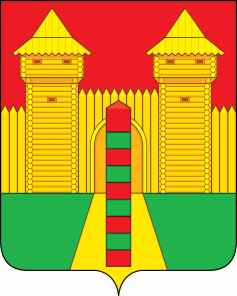 АДМИНИСТРАЦИЯ МУНИЦИПАЛЬНОГО ОБРАЗОВАНИЯ «ШУМЯЧСКИЙ РАЙОН» СМОЛЕНСКОЙ ОБЛАСТИФИНАНСОВОЕ УПРАВЛЕНИЕПРИКАЗ №5От 02.02.2021 г. № 5Внести в приказ Финансового управления Администрации муниципального образования «Шумячский район» Смоленской области от 28.08.2017 № 33 «Об утверждении Порядка формирования и представления информации и документов для включения в реестр участников бюджетного процесса, а также юридических лиц, не являющихся участниками бюджетного процесса» следующие изменения:1.Абзац первый пункта 2.1 раздела 2 изложить в следующей редакции:«2.1. В целях включения информации в Сводный реестр Клиент представляет в Финансовое управление  перечень информации (реквизитов) об организации – юридическом лице (далее – Перечень) согласно приложениям № 1 – 2 к Порядку 163н. Перечень представляется Клиентом одновременно с документами на открытие соответствующих лицевых счетов в Финансовом управлении».Начальник Финансового управления                             Ю.В. ВозноваО внесении изменений  в приказ Финансового управления Администрации муниципального образования «Шумячский район» Смоленской области 